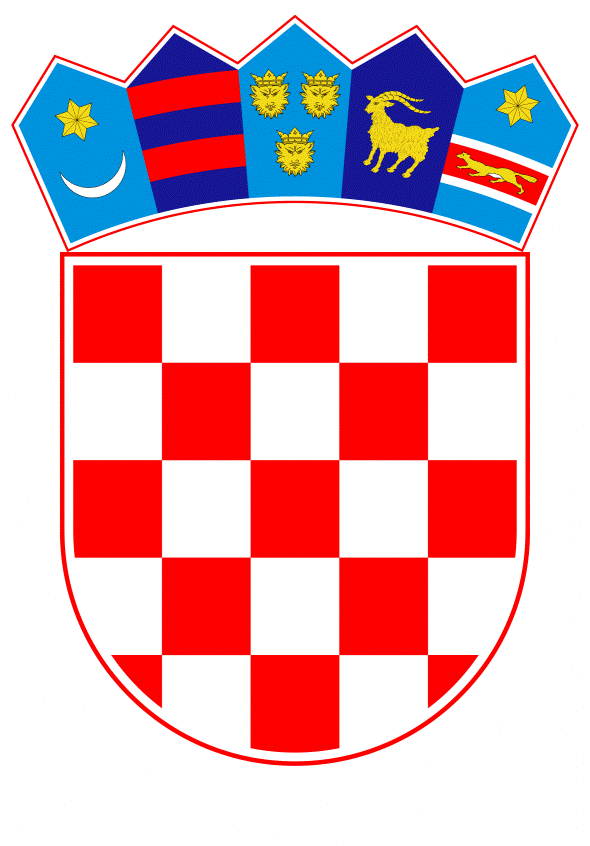 VLADA REPUBLIKE HRVATSKEZagreb, 4. srpnja 2024.__________________________________________________________________________________________        Banski dvori | Trg Sv. Marka 2  | 10000 Zagreb | tel. 01 4569 222 | vlada.gov.hrPRIJEDLOGNa temelju članka 31. stavka 3. Zakona o Vladi Republike Hrvatske („Narodne novine“, br. 150/11., 119/14., 93/16., 116/18. i 80/22.), Vlada Republike Hrvatske je na sjednici održanoj _____________________ donijela ZAKLJUČAKPrihvaća se Izjava o korištenju vojne opreme koju financira Vlada Sjedinjenih Američkih Država, u tekstu koji je Vladi Republike Hrvatske dostavilo Ministarstvo obrane aktom, KLASA: 910-02/24-41/1, URBROJ: 512-01-24-61, od 20. lipnja 2024. Izjavu iz točke 1. ovoga Zaključka potpisat će, u ime Vlade Republike Hrvatske, potpredsjednik Vlade Republike Hrvatske i ministar obrane.KLASA:URBROJ:Zagreb,                                                                                         		 PREDSJEDNIK                                                                                		      mr. sc. Andrej PlenkovićOBRAZLOŽENJEPredmetni zaključak se predlaže donijeti radi davanja Izjave kojom se jamči da će Vlada Republike Hrvatske vojnu opremu koju financira Vlada Sjedinjenih Američkih Država koristiti u skladu s međunarodnim pravom te će u području oružanih sukoba gdje koristi tu vojnu opremu olakšati i neće ometati prijevoz ili isporuku humanitarne pomoći Sjedinjenih Američkih Država.Aktom Predsjednika Sjedinjenih Američkih Država od 8. veljače 2024. zaduženo je američko Ministarstvo vanjskih poslova pribaviti jamstva vlada država, koje koriste vojnu opremu koju je financirala Vlada Sjedinjenih Američkih Država, da će se pridržavati međunarodnog humanitarnog prava, pravila međunarodnopravne zaštite ljudskih prava, drugih međunarodno obvezujućih akata i Leahyjevog pravila i spriječiti prijenos vojne opreme koji bi mogao omogućiti ili na drugi način pridonijeti kršenju ljudskih prava ili međunarodnog humanitarnog prava. Zatraženo jamstvo u formi pisane izjave potrebno je dostaviti Vladi Sjedinjenih Američkih Država te se stoga predlaže donošenje Zaključka kojim se prihvaća Izjava i daje ovlast potpredsjedniku Vlade i ministru obrane da ju potpiše u ime Vlade Republike Hrvatske.Predlagatelj:Ministarstvo obrane         Predmet: Prijedlog zaključka u vezi s prihvaćanjem Izjave o korištenju vojne opreme koju financira Vlada Sjedinjenih Američkih Država 